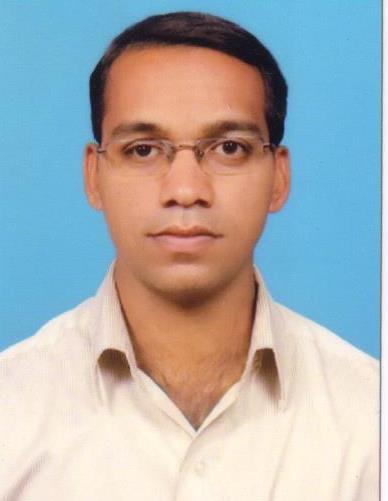 Mr. Sunny Shrirang KaleMob. No. – 8149689235E mail ID- sunnyskale@gmail.comPERSONAL DETAILSPermanent Address- 	: 2409 D Ward ShukrawarPeth , KolhapurDate Of Birth -	: 1/12/1983Marital Status-		: Unmarried	Gender -		: Male Nationality-		: IndianLanguage Known-	: Marathi, Hindi, EnglishACADEMIC  TEACHINGEXEPERIENCE:PAPER PRESENTED IN WORKSHOP/CONFERENCE/SEMINAR:Participated & Presented research paper on   Teaching Learning Evaluation in under graduate  college in the NAAC sponsored National Seminar on “ Teaching Learning Evaluation:Facts& Expectation ”organized by Smt Gangabai Khivraj Ghodawat Kanya Mahavidyalaya Jaysingpur on 7th Sept 2015Participated & Presented research paper on “A Study of Challenges before Sugar Industry in Maharasthra State ”in One day National Seminar on Cooperatives in the New Millennium organized by D.R.K.College of Commerce , Kolhapur on 21st January2017Participated and Presented a Research Paper on “Innovative Practices of Teaching & Learning in Undergraduate Colleges” in NAAC Sponsored One day State Seminar on “Innovative Practices of Teaching & Learning” organized by KakasahebChavan College ,  Talmavale on 3rd March 2017Participated & Presented a research paper on “Role of IQAC in ensuring quality education in under graduate college  ” in National Level Workshop on “The Role of IQAC in Quality Enhancement ”organized by Arts Commerce College Nagthane on 13th Sept 2015Participated & Presented research paper on “Knowledge Management : Problems and Solutions” in UGC Sponsored National Conference on ” Challenges and Opportunities before Indian Business Environment  ” organized by Y. C. Warana Mahavidyalaya , Warananagar on 10th March 2016Participated & Presented a Research Paper on “A Study on Growth and Changing Trends of MSME in India” in Second International conference of Commerce and Management (ICCM) on “Development Through Transformation : Prospects for Inclusive Growth” organized by Department of Commerce and Management Shivaji University , Kolhapur on 30th and 31th January 2017Research paper presented &  published on “E Banking : challenges & Customer Perception ”at Multidisciplinary International Research Conference on Innovation ,Skill Development & Entrepreneurship held on 10th Oct 2015Publications:Research paper presented & Published on “Managing Stress of Employee” in the international  Conference on “Business Management ,Information System , Social Sciences & Language & Literature : A Need for 2020  ” organized by Chandrabai – Shantappa Shendure College Hupari on 4th&5th Dec 2015Rresearch paper Published on Goods and Service Taxes in India  in theUGC sponsored state Level Seminar on “Local Body Tax (LBT) Boon or Burden ”organized by Shikshanmaharshi Dr. BapujiSalunkhe College, Miraj on 30th August 2016Research Paper published on A study of challenges before urban working women inIndia in the one national conference organized by Smt. A. R. P. Kanya Mahavidyalaya ,Ichalkaranji Research Paper published on challenges before digital India in Vivek annual 2018Research Paper published on adopting green banking in Online Research Journal 2018 Published research paper on “Customer Buying Behaviour Towards Shopping Malls” inInterdisciplinary International Seminar organisd by Shri Vyanktesh Mahavidyalaya,Ichalkaranji on 16 th Feb 2019Book Writing:Financial Accounting-IFinancial Accounting-IIFaculty Development Programs:1.FDP on ‘Cyber Security’ organized by Shivaji University, Kolhapur &SYDENHAM (PMMMNMTT), MHRD, New Delhi conducted by Vivekanand College, Kolhapur (Autonomous). On 1st july to 9th July , 20192. Successfully completed one week Faculty Development Programme on “Academic Writing for Research” from 11- 17 October, 2021 and obtained Grade A.3. Successfully completed ONLINE TWO - WEEK INTERDISCIPLINARY REFRESHERCOURSE/FACULTY DEVELOPMENT PROGRAMME on“Research Methodology”from 21 September – 05 October, 2021 and obtained Grade B+.4. Successfully completed a 4-Week Induction/Orientation Programme for "Faculty in Universities/Colleges/Institutes of Higher Education" from June 04 - July 01, 2020 and obtainedgrade A+Research Project:1.Successfully completed Minor research project entitled “A Study of Consumer Behavior Approach Towards Shopping Mall With Special Reference to Kolhapur City” sanctioned by Shivaji University, Kolhapur under Research Initiation Scheme during dt.02/08/2018 to 01/08/2020PARTICIPATION IN WORKSHOP/CONFERENCE/SEMINAR:-Participated in National Seminar on “Third Cycle Accreditation – Quality Aspects (TCAQA-2015)”organized by BhogavatiMahavidyalayaKurukali on 18th Sept 2015Participated in one day workshop on Revised Syllabus of B.Com II , Fundamentals of Entrepreneurship organized by DKASC College Ichalkaranji on 12th Aug 2014Participated in one day workshop on Revised Syllabus of B.Com III , Advanced Accountancy (Sem V & Vi ) organized by SavitribaiPhuleMahilaMahavidyalayaSatara on 14th Aug 2015Participated in one day workshop on Revised Syllabus of B.Com III , Modern Management Practies paper- I & paper- II  organized by T.K. Kolekar Arts and Commerce College Nesari on 24 th Aug 2015Participated in one day workshop on Revised Syllabus of B.Com III , Advanced Accountancy (Sem V & VI ) organized by Arts Science & Commerce College Ramanandnagar (Burli) on 28th Aug 2015Attended UGC Sponsored Workshop on Research Methodology organized by CSIBER Kolhapur on 2nd& 3rd Dec 2015Participated in one day workshop on “Entrepreneurship Opportunities ”organized by Night College of Arts & Commerce , Ichalkaranji under lead college scheme on 28th Jan 2016Participated in the UGC Sponsored one day Workshop on “Career Opportunities after Graduation ” organized by CSIBER Kolhapur on 23rd Jan 2016Participated in One Day workshop on” Disaster Management “  organized by RajarshiShahu Kala VaVanijyaMahavidyalaya , Rukadi on 22nd Dec 2016Participated in One Day Workshop on career counseling of Commerce students organized by VyankateshMahavidyalaya, Ichalkaranji on 26th Sept 2016Participated in One day Worshop on “Local Inquiry Committee ” organized by Shivaji University, Kolhapur in Vivekanand College , Kolhapur on 5th Dec 2016Participated in One day Workshop on “The Maharashtra Public universities Act, 2016” organized by SUTA on 19th March 2017 Participated in one day workshop on “ Understanding Choice Based Credit System” organized by  Vivekanand college Kolhapur on 24th June 2018Participated in one day Knowledge sharing programme on “Developing student teacher connect” organized by  IBS, ICFAI Business school , Pune. On 31st Aug 2018Participated in one day workshop on “ Project Work”  organized by  Vivekanand college Kolhapur  on 6th Sept, 2018 Participated in two days national seminar  on “Wages, Employment and social security in India” organized by  Vivekanand college Kolhapur on 14th &15th Dec 2018. Participated in Faculty Development Prograame of one week duration on “E Content Development (Commerce)” on 4th Feb to 10th Feb 2019Participated in one day workshop on “Intellectual Property Rights and Drafting Patents” organized by Vivekanand college Kolhapur.on 19th Feb , 2019Participated in One day national conference on Understanding New education Policy organized by IQAC, Vivekanand College, Kolhapur on 27 th April,2021 Participated in Two days FDP Stress and anger management organized by IQAC, Vivekanad College, Kolhapur on 26th Dec 2020 Participated in one day national seminar on “Understanding Transgender (LGBTQAI) for Inclusive society” on jan, 2021. Participated in One day workshop on Ps and COS Mapping organized by Examination cell and IQAC , Vivekanand college Kolhapur on 8th March 2021 Participated in one day national seminar on Basics in Research and securing IP organized by IQAC and RDPC , Vivekanand college, Kolhapur on  Feb 2021Participated in one day workshop on Skill and entrepreneurship development on 19/4/2022 Participated in one day workshop on Preparation of Research Proposal on 23/4/2022Participated in one day national seminar on Neo-liberal Reforms and welfare in India on 30/4/2022ACADEMIC LECTURESA lecture delivered on “Career Opportunities After 10th& 12th” in Smt .Akkatai Ramgonda Patil kanya Mahavidyalaya , Ichalkaranji on 5th Jan  2016A lecture delivered on “How to prepare for NET & SET Examination ” in  kanya Mahavidyalaya , Miraj  on 26th Feb 2017 Delivered a Guest Lecture on Women Entrepreneurship at Gopalkrishn Gokhale College, Kolhapur on 27th April 2021OTHERWorked as a Organising Committee Member in One Day NAAC Sponsored National Seminar on”Role of Academic and Administrative Audit in Quality Enhancement of Educational institution”on 22/8/2016Worked as a organizing committee Member  in One day Self funded National Seminar on “Representation of Women in Literature Post 1980s” on 25/2/2017Worked as a Chief Editor for proceeding of   One Day NAAC Sponsored National Seminar on”Role of Academic and Administrative Audit in Quality Enhancement of Educational institution”on 22/8/2016Worked as a Cief Editor for Proceeding of  One day Self funded National Seminar on “Representation of Women in Literature Post 1980s” on 25/2/2017Worked as a committee member in A National Mega Event “Vivekananad Mahostav 2020, Shodh Chaitanyacha” organized by Vivekananda College Kolhapur on 30 & 31 Jan and 1st Feb 2020Worked as a coordinator in One Day Workshop on ‘Entrepreneurship Development’ organized by Department of Commerce, Vivekanand College, Kolhapur on 8th Feb, 2020DECLARATION:-I hereby declare that all the information given by me is true to my Knowledge.Place: Kolhapur Date:							(Sunny Shrirang Kale)Degree/ExamYearUniversity/BoardPercentage/GradeP. hD2022Shivaji UniversityAppearedM.phil2016CSIBER, KolhapurQuslifiedSET2013Savitribai Phule Pune University, PuneQualifiedNET2012UGCQualifiedM.Com2011Shivaji University63.94%B.Com2006Shivaji University58.94%H.S.C2001Kolhapur Board62.00%S.S.C1999Kolhapur Board56.13%Sr No.College NameSubject ToughtExperience1Vivekanand College KolhapurInsurance-I & IIPrinciples of Business Management I & IIFinancial Accounting-I & IICorporate AccountingAdvanced Accountancy Paper I & IIAdvanced Accountancy-III & IVIndustrial Management- II & IV6 Years2Smt. A. R. P. Kanya Mahavidyalaya IchalkaranjiBusiness ManagementFundamentals of EntrepreneurshipAdvanced Accountancy Paper I& II3 Years